 MondayTuesdayWednesdayThursdayFriday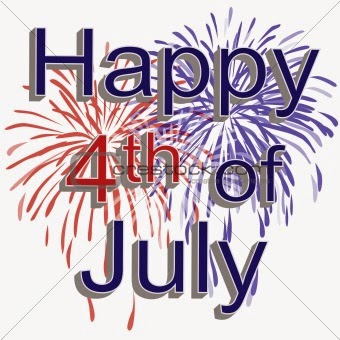 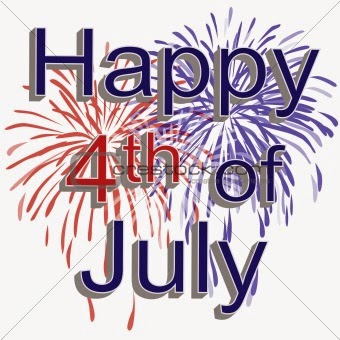 Breakfast-Sausage on Stick & Milk  Lunch- Nachos W/Cheese Sauce, Corn, Mix Fruit, MilkSnack- Graham Crackers & 100% Fruit JuiceBreakfast- Cinnamon Toast, Peaches & MilkLunch- Beenie Weenie’s, Mash Potatoes, Bread, MilkSnack- Crackers, Cheese & WaterBreakfast- Cereal, Peaches & MilkLunch- Chicken Spaghetti, Carrots, Green Beans, MilkSnack- Pretzels & 100% Fruit JuiceBreakfast- Blueberry Muffins, Pears, MilkLunch- Steak Fingers, Mash Potatoes, Corn, MilkSnack- Ritz Crackers & 100% Fruit JuiceBreakfast-French Toast Sticks, Applesauce & MilkLunch- Mini Corn Dogs, Ranch Style Beans, Carrots, MilkSnack- Animal Crackers & 100% JuiceBreakfast-Sausage on Stick & Milk  Lunch- Cheese Pizza, Corn, Mix Fruit, MilkSnack- Graham Crackers & 100% Fruit JuiceBreakfast- Cinnamon Toast, Peaches & MilkLunch- Hamburger on Bun, Bake Beans, Mash Potatoes, MilkSnack- Crackers, Cheese & WaterBreakfast- WGR Cereal, Peaches & MilkLunch-Spaghetti W/Meat Sauce, Green Beans, Carrots, MilkSnack- Graham Crackers & 100% Fruit JuiceBreakfast- Blueberry Muffins, Pears, MilkLunch- Chicken Nuggets, Mash Potatoes, Corn, MilkSnack- Ritz Crackers & 100% Fruit JuiceBreakfast-French Toast Sticks, Applesauce & MilkLunch- Mini Corn Dogs, Ranch Style Beans, Carrots, MilkSnack- Animal Crackers & 100% JuiceBreakfast-Sausage on Stick & Milk  Lunch- Nachos W/Cheese Sauce, Corn, Mix Fruit, MilkSnack- Graham Crackers & 100% Fruit JuiceBreakfast- Cinnamon Toast, Peaches & MilkLunch- Beenie Weenie’s, Mash Potatoes, Bread, MilkSnack- Crackers, Cheese & WaterBreakfast- Cereal, Peaches & MilkLunch- Chicken Spaghetti, Carrots, Green Beans, MilkSnack- Pretzels & 100% Fruit JuiceBreakfast- Blueberry Muffins, Pears, MilkLunch- Steak Fingers, Mash Potatoes, Corn, MilkSnack- Ritz Crackers & 100% Fruit JuiceBreakfast-French Toast Sticks, Applesauce & MilkLunch- Mini Corn Dogs, Ranch Style Beans, Carrots, MilkSnack- Animal Crackers & 100% JuiceBreakfast-Sausage on Stick & Milk  Lunch- Cheese Pizza, Corn, Mix Fruit, MilkSnack- Graham Crackers & 100% Fruit JuiceBreakfast- Cinnamon Toast, Peaches & MilkLunch- Hamburger on Bun, Bake Beans, Mash Potatoes, MilkSnack- Crackers, Cheese & WaterBreakfast- WGR Cereal, Peaches & MilkLunch-Spaghetti W/Meat Sauce, Green Beans, Carrots, MilkSnack- Graham Crackers & 100% Fruit JuiceBreakfast- Blueberry Muffins, Pears, MilkLunch- Chicken Nuggets, Mash Potatoes, Corn, MilkSnack- Ritz Crackers & 100% Fruit JuiceBreakfast-French Toast Sticks, Applesauce & MilkLunch- Mini Corn Dogs, Ranch Style Beans, Carrots, MilkSnack- Animal Crackers & 100% JuiceBreakfast-Sausage on Stick & Milk  Lunch- Nachos W/Cheese Sauce, Corn, Mix Fruit, MilkSnack- Graham Crackers & 100% Fruit JuiceBreakfast- Cinnamon Toast, Peaches & MilkLunch- Beenie Weenie’s, Mash Potatoes, Bread, MilkSnack- Crackers, Cheese & Water